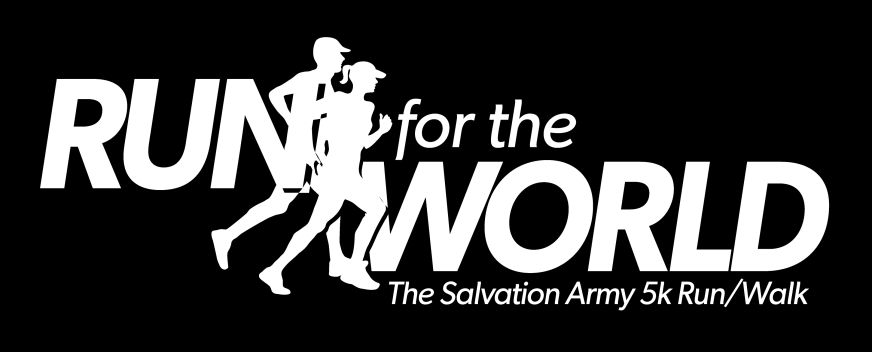 2018 5K RUN/WALK FOR THE WORLD Registration FormWaiver and Release:Please be aware that participation in this event-2018 Run/Walk for the World-is at your own risk. The possibility of injury exists. Registrants may participate only if they are in acceptable health and physical condition for this event. By participating in this event you agree to accept responsibility for any injury you may sustain while participating. By participating, you also agree to hold harmless The City of Milwaukee, Wisconsin, The Salvation Army, its agents, any Salvation Army staff or employee or any event volunteer. You may be photographed or videotaped and your images published in an outlet used to promote or publicize the event.Please sign belowYour electronic signature is the online equivalent of your ink-on-paper signature, and can be provided by typing your name where indicated. The electronic signature will signify your understanding, acceptance, and authorization to accept the conditions of this legal document, including the following statements:I have read, have understood, and agree to the waiver and release above. I understand that this is a legal document with effects that I approve and authorize. The registrant is the person(s) whose name is submitted as the recipient of the goods and services provided as a result of this transaction. I am authorized to agree to the terms of this document on behalf of the registrant. If the registrant is under 18 years of age, incapacitated, or mentally challenged, I assert that I am the parent/legal guardian or otherwise authorized to execute a legally binding agreement on behalf of the registrant.Electronic SignatureYou must be 18 years of age to legally complete this registration. If the registrant is under 18, an authorized adult must complete this form.If under 18, Parent/Guardian signature.Save and email the registration form to Timothy_Meyer@usc.salvationarmy.orgFirst Name Last Name Last Name Email Phone Phone Birthdate (MM/DD/YYYY) Shirt Size : _____Male /        Female Emergency Contact Name Emergency Contact Phone Emergency Contact Phone Provide your electronic signature by typing your name:Provide your electronic signature by typing your name: